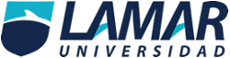                                                                 Manual del alumnoAntecedentes HistóricosLa Universidad LAMAR, fue fundada en 1979 como un bachillerato orientado fundamentalmente a la capacitación en Turismo.  Esta se amplió en 1958 bajo la coordinación  del Lic. Ricardo Ramírez Angulo, se ofertaron las opciones de formación tecnológica a nivel bachillerato, en las áreas de Administración, Comunicación e Informática y Turismo.La LAMAR se convirtió en la primera Institución en el estado que tuvo estudios de licenciatura incorporados a la Universidad de Guadalajara con 12 carreras. Actualmente la calidad académica de sus estudios y la consistencia de sus servicios e instalaciones. Así mismo, se distingue de otras instituciones universitarias privadas de reconocido prestigio por poseer una oferta educativa de calidad.La historia de la universidad demuestra y permite anticipar un proyecto de fortalecimiento y desarrollo permanente.  La lección más importante aprendida a lo largo de los 35 años son la  participación  y el compromiso de quienes forman parte de La Comunidad  LAMAR.                                                   FILOSOFÍA EDUCATIVA             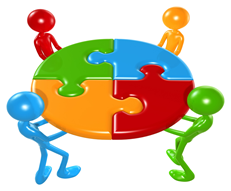 La filosofía educativa de la Universidad LAMAR es el gran marco que orienta su vida institucional y da soporte  a los proyectos:La educación es un proceso intencionado que  se logra mediante la interrelación humana y que coadyuva al desarrollo de las potencialidades  del ser humano  se concreta con   académica, formativa y ambiental.La persona que participa en este proceso educativo posee una dimensión corporal y espiritual inseparables, por lo que permanentemente demanda y es capaz de generar afectividad, sociabilidad, racionalidad y responsabilidad.El educando proviene de una familia que concebimos como la unidad social básica, necesaria para el desarrollo de la persona, ideal en su conformación biológica o natural y que es absolutamente respetada en nuestra institución.                                                    LINEAMIENTO GENERALES     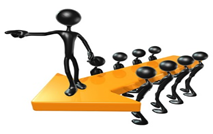 La Universidad LAMAR es una  Institución  educativa de naturaleza privadaLa enseñanza impartida por la Universidad es de carácter laico en el marco de la educación civil.La integración de alumnos, mujeres y hombres, en el proceso educativo realizado en la Universidad y el brindar las mismas oportunidades de desarrollo para todos los miembros de su personal.En la Universidad se promueve la educación trilingüe , español, inglés y francés , procurando el pleno dominio de dichas lenguas por parte de los alumnos.                                           Misión                                         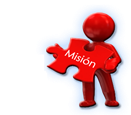 Es una empresa educativa privada del Occidente de México comprometida con la formación  integral de profesionales competentes y especializados que les permite detectar, enfrentar y resolver problemas que les plantea la realidad social en la que conviven, para insertarse con éxito y excelencia en los mercados, el aprendizaje de competencias profesionales en donde maestros, administrativos y alumnos trabajamos creativamente en la innovación  educativa y tecnológica, privilegiando la cultura, el respeto mutuo y a la naturaleza como la satisfacción de nuestros clientes.                                                            Visión                                              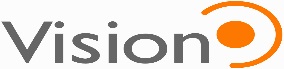 Seremos una  de las mejores Universidades privadas del Norte y Occidente de México con programas educativos innovados, que respondan a los estándares de calidad nacionales e internacionales preparando a nuestros estudiantes con una formación integral que les permita insertarse exitosamente en el entorno laboral y social.                                                   Política de Calidad       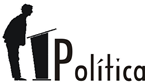 Estamos comprometidos con la construcción, mantenimiento y mejora continua de procesos de calidad que contribuyan a la formación integral de las personas y lograr su competitividad profesional que permita a nuestros egresados insertarse con éxito y excelencia en los mercados laborales y sociales.PROYECTO ACADÉMICO      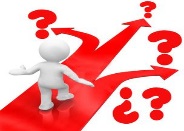 Propuesta FilosóficaUniversidad LAMAR es una comunidad educativa laica privada que valora la tolerancia y el respeto a la diversidad de creencias e ideologías un espacio educativo, humanista  que promueve el pensamiento crítico, la creatividad, la autogestión, la responsabilidad, la cooperación, el apoyo mutuo y el servicio social  de sus miembros.Propuesta SociológicaSer una comunidad que genera, asimila, difunde y aplica el conocimiento al mismo tiempo que  promueve el desarrollo de la cultura , es una organización  que se caracteriza por buscar de manera continua y metódica soluciones que contribuyan a mejorar la calidad de vida  de la sociedad donde se encuentra inserta.Propuesta EducativaSe sustenta en la concepción  humanista, respetuosa y optimista del estudiante como ser humano en desarrollo, con capacidades, actitudes , motivaciones e intereses muy personales, basándose en metodologías de enseñanza-aprendizaje que genera en el alumno la capacidad de analizar y resolver problemas complejos de su campo profesional.LA UNIVERSIDAD LAMAR Y EL MODELO POR COMPETENCIAS PROFESIONALES INTEGRADAS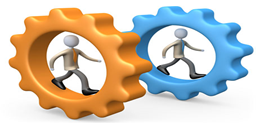 Es la opción más adecuada fundamentalmente porque su propuesta se considera coherente con la Misión y Visión anteriormente expuestas y es apropiado al perfil de Universidad.Proyecto Académico.-  Modelo por competencias profesionales integraleProyecto Formativo, Valores InstitucionalesLa tolerancia y el respeto a la diversidadLa realización integral de cada personaEl uso del pensamiento crítico y la creatividadLa autogestión y la responsabilidadEl realismo y el sentido práctico El trabajo en equipoLa excelencia en el servicioRespeto a la naturalezaProyecto de ambiente educativo.- con el fin de mantener la armonía en las actividades desempeñadasÁREAS QUE BRINDAN LOS SERVICIOS ESCOLARESCoordinación de CarreraInstancia que depende de la Universidad de Supervisión Académica. Responsable y centro de la gestión y desarrollo los procesos académicos-administrativos de las carreras, con excelente calidad.Dirección de Control Escolar (DCE)Mostrador de Servicios Múltiples (MSM) y Kioskos de ServicioPrefecturaSecretaría Académica Secretaría AdministrativaUnidad de Administración de Recursos DidácticoUnidad de Seguimiento Estudiantil a Casos EspecialesUnidad de TitulaciónDESARROLLO INTEGRAL DEL ALUMNO  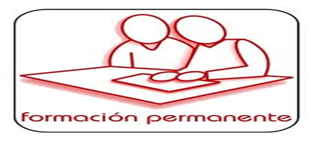 Programa Institucional de TutoríasSu objetivo es contribuir a la formación integral de los alumnos a través de la atención de su problemática bio-psico-social que impacte en su trayectoria escolar. Con un propósito dinámico de acompañamiento en la formación integral del estudiante que se lleva a cabo de manera periódica y sistemática, a través de un tutor asignado.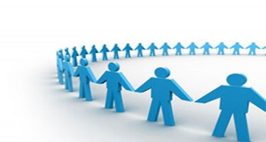 PROGRAMA INSTITUCIONAL DE PRÁCTICAS PROFESIONALES (PROIPP)Es una estrategia del Modelo Educativo de Competencias Profesionales Integradas  a través de la cual los alumnos aplican en la realidad laboral sus habilidades, destrezas, actitudes, conocimientos  de su carrera.Objetivo;Identificar,-- adecuar, vincular, evaluar formación profesionalCENTRO DE LENGUAS EXTRANJERAS (CELEX)CELEX donde puedes aprender o incrementar tus conocimientos del inglés, Francés, Mandarín con resultados prácticos, te ofrece un método de aprendizaje efectivo para el estudio del idioma, el cual te abrirá un mundo de oportunidades.SERVICIOS Y TRÁMITES ESCOLARESEVALUACIONESAsesoría de RegularizaciónEvaluacionesEvaluaciones ExtraordinariasRecursamientosINGRESOSIngresos a grados superiores.Reactivación de MatriculasReingresosReinscripcionesEGRESOSEgresos de Bachilleratos y LicenciaturasEgresos de secundaria.Prestaciones de servicio Social SEPPrestaciones de servicio Social  UDGTitulaciones licenciaturas SEPTitulaciones licenciaturas UDGTRAMITE DE DOCUMENTOS.Carta de buena conductaCarta de no adeudo Económico Certificado Parcial y Duplicado en TrámiteConstancia de Donación y no adeudo de libroConstanciaFacturasCardexREGLAMENTOS INSTITUCIONALESReglamento General para Alumnos de Licenciatura Reglamento General de Prácticas Profesionales Reglamento para la aplicación de Exámenes por SistemaReglamento de Viajes de EstudioReglamento de Bibliotecas-EXTRACTO Reglamento DE Laboratorios de Cómputo/MediatecaReglamento  de Aulas de Proyección Reglamento de Actividades DeportivasREGLAMENTOS PARTICULARES CIENCIAS DE LA SALUDREGLAMENTO PARTICULARES CIENCIAS ECONÒMICO ADMINISTRATIVAS.REGLAMENTO PARTICULARES CIENCIAS EXACTAS.REGLAMENTOS PARTICULARES CIENCIAS SOCIALES Y HUMANIDADESREGLAMENTO PARTICULARES DISCIPLINAS CREATIVAS